Unit 5 Lesson 9: All of the Story ProblemsWU Choral Count: Count to 70 and Count On (Warm up)Student Task Statement1 All the Story ProblemsStudent Task StatementMai grew 7 tomatoes in her garden.She picked 5 of the tomatoes to make salsa.How many tomatoes are still in the garden?Expression: ________________________________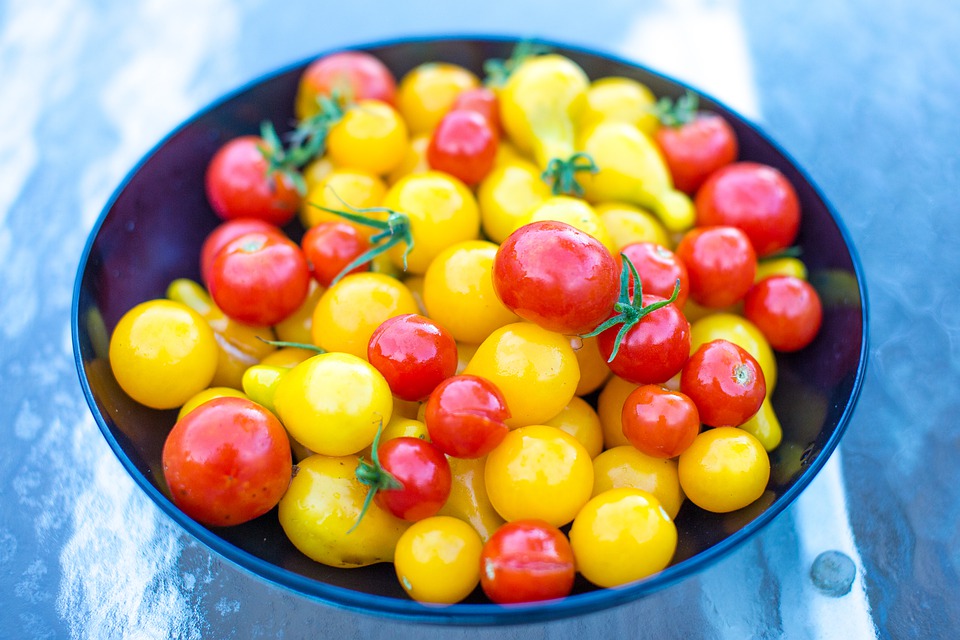 There are 9 tomatoes in Mai’s garden.Some of the tomatoes are yellow.The rest of the tomatoes are red.How many of the tomatoes are yellow?Then how many of the tomatoes are red?Expression: ________________________________2 Make and Match Story ProblemsStudent Task StatementRecord your story problem.Solve the story problem your partner told you.Show your thinking using objects, drawings, numbers, or words.Expression: ___________________________________3 Centers: Choice TimeStudent Task StatementChoose a center.What’s Behind My Back?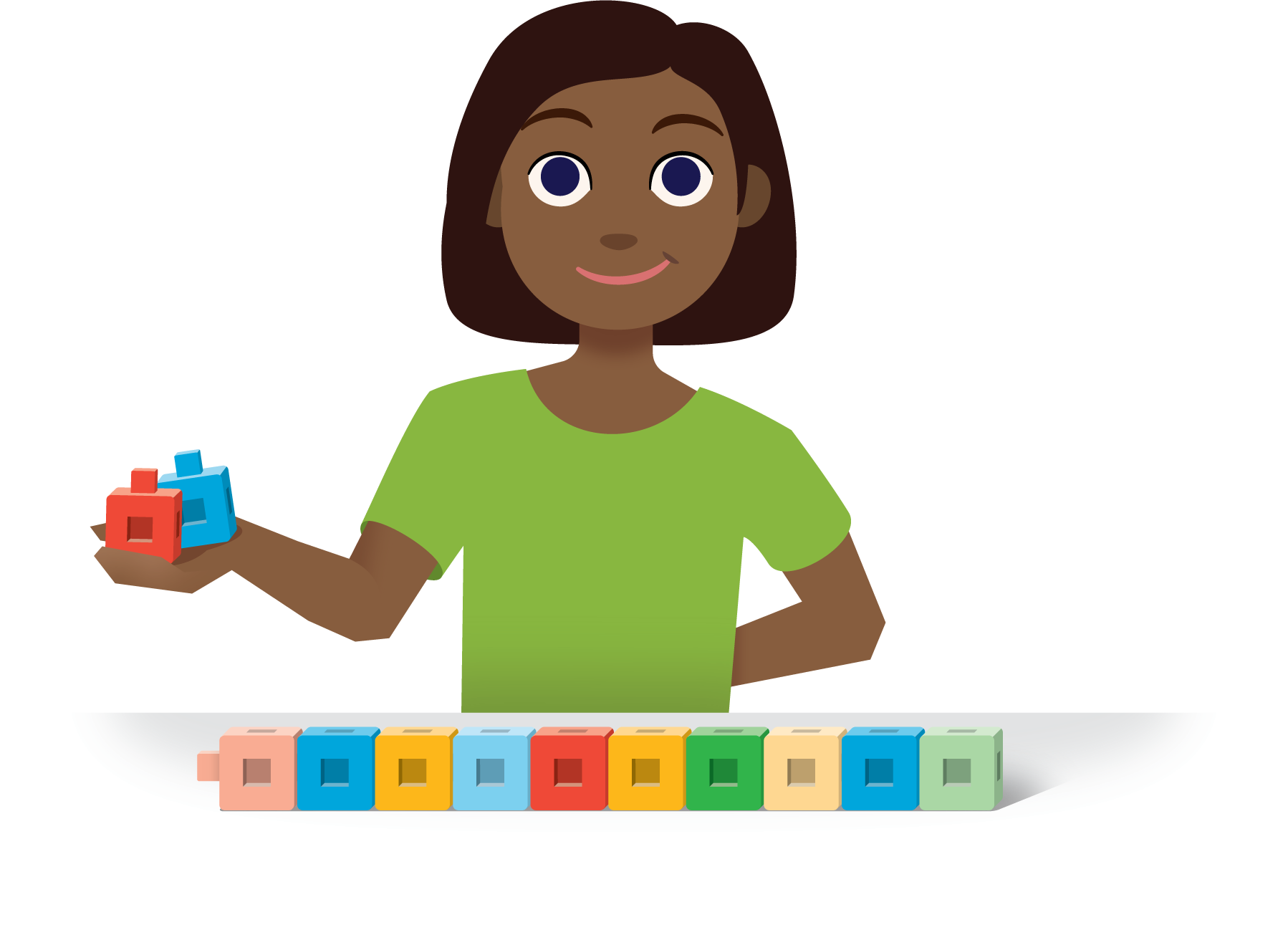 5-frames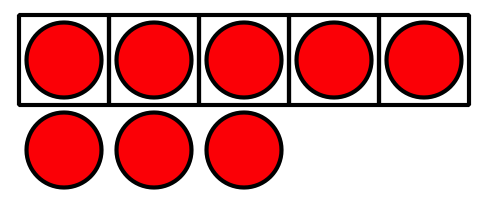 Make or Break Apart Numbers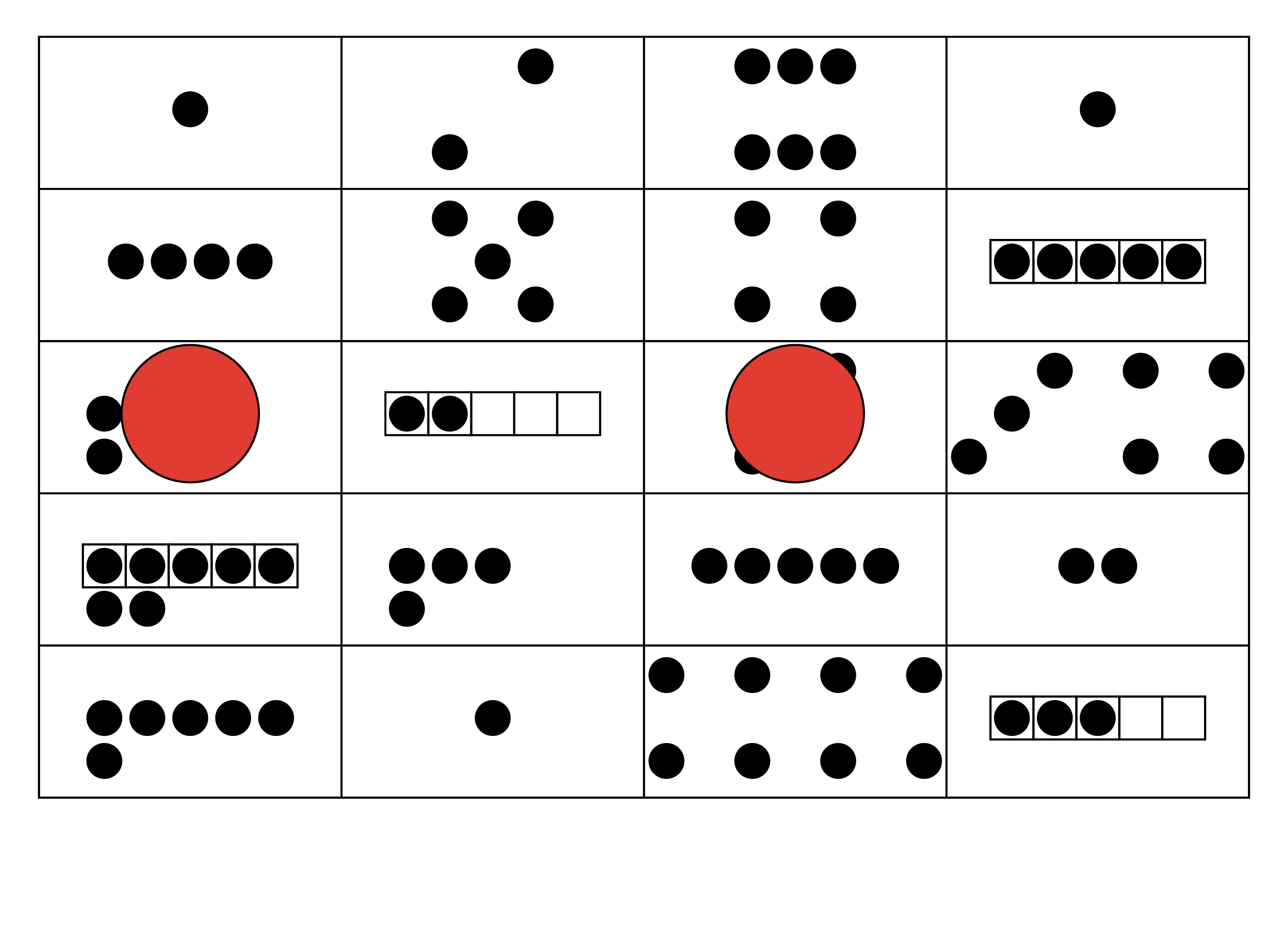 Math Stories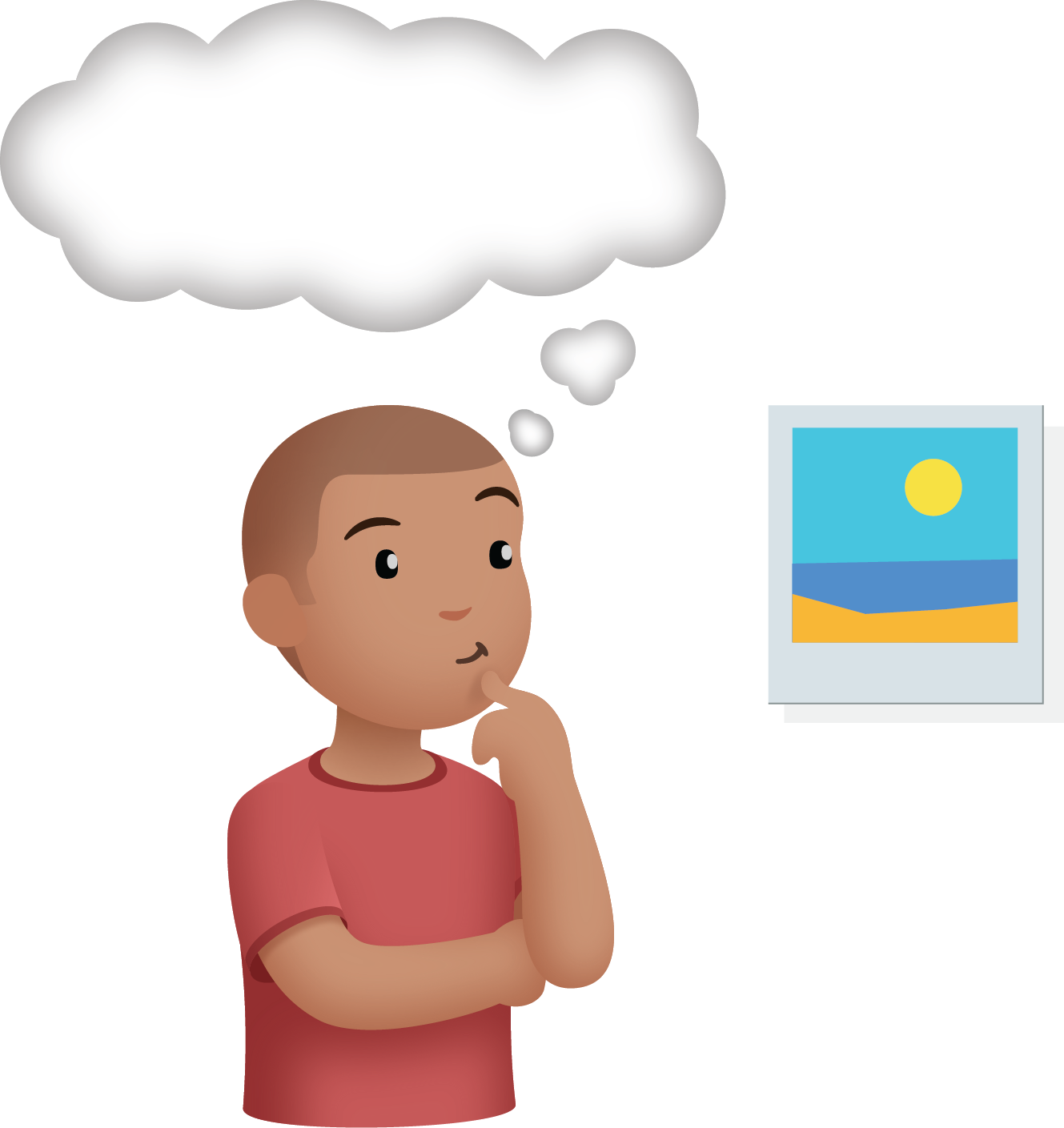 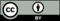 © CC BY 2021 Illustrative Mathematics®